Road Race 2015: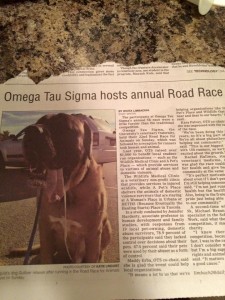 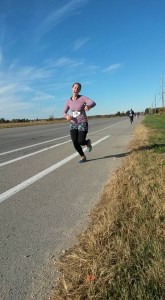 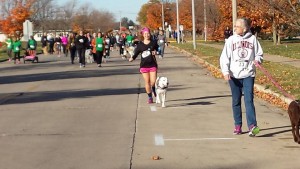 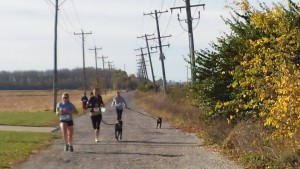 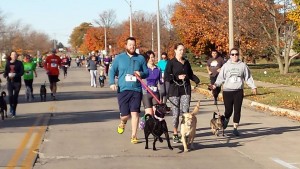 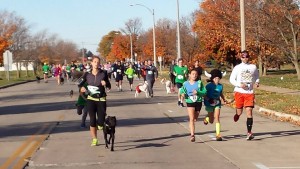 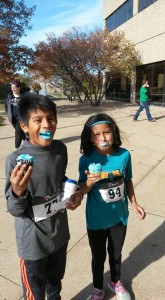 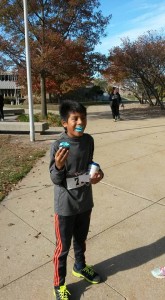 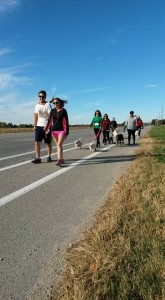 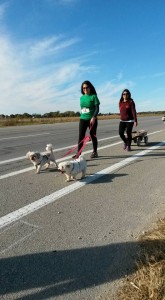 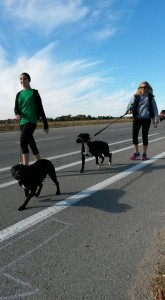 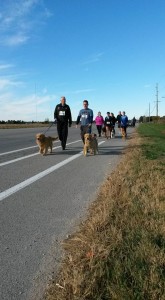 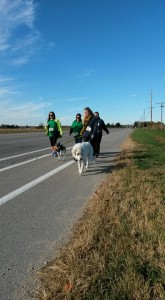 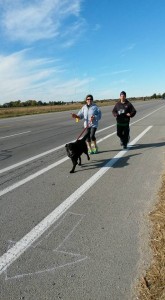 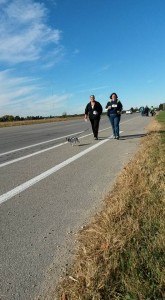 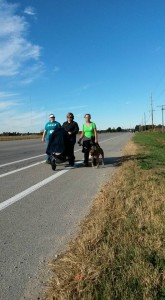 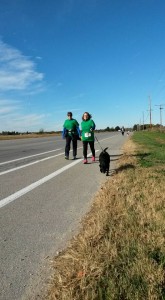 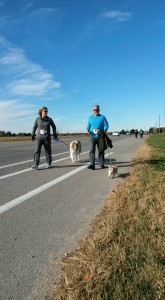 